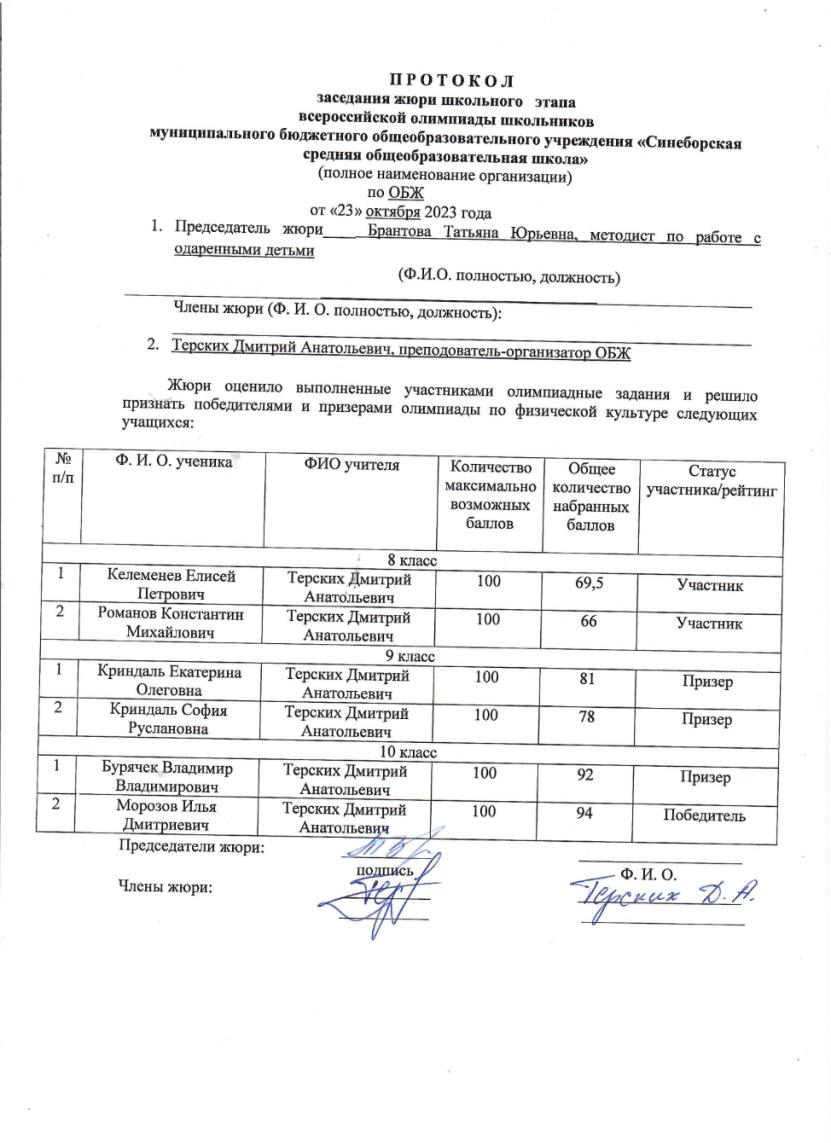 ВСЕРОССИЙСКАЯ ОЛИМПИАДА ШКОЛЬНИКОВ 2023/2024гг.  ШКОЛЬНЫЙ ЭТАП ОБЖ 8-9 классТеоретический турМатериалы для  учителяМаксимальное количество баллов   – 100. Время выполнения – 45 мин.ТЕСТИРОВАНИЕМаксимальное количество баллов – 45, по 3 балла за каждый правильный ответ.Из предложенных вариантов ответов выберите один правильный.1.  Выберите вариант ответа, в котором перечислены только ЧС природного характера:а) землетрясение, выброс хлора, извержение вулкана, сход лавины;б) обвал, паводок, буря, обрушение зданий;в) ураган, оползень, эпидемия, землетрясение;г) наводнение, прорыв дамбы, смерч, сель.2.  ЧС техногенного характера это:а) нападение в лифте;б)  землетрясение;в)  гидродинамические аварии;г) метеорологические ЧС.3. Согласно правилам дорожного движения управлять автомобилем разрешается лицам не моложе … лета) 13      б) 14      в) 16     г) 184. После наводнения нельзя проветривать помещение:а) неверно;               б) верно;в) нельзя, если в помещении ещё есть вода;                    г) нельзя, если не исправна электропроводка.5. Что   является поражающим фактором аварий на радиационно-опасных объектах?а) ионизирующее излучение;б) радиоактивное заражение местности;в) химическое заражение;г) верны варианты А и Б;д) верны варианты Б и В.6. Необходимо по льду преодолеть водоем или реку. Какое из перечисленных действий будет НЕВЕРНО?а) передвигаться лучше группой, стоя рядом друг с другом, держась за руки;б) передвигаться лучше на лыжах;в) избегать мест, где лёд желто-коричневого оттенка;г) если под вами трескается лёд, то лучше лечь и передвигаться в горизонтальном положении.7. Где движение пешеходов запрещено?а) по тротуарам;б) по автомагистралям;в) по обочине при отсутствии пешеходных дорожек;г) в местах, где запрещено движение на велосипедах и мопедах.8. Какой из перечисленных химических элементов может быть радиоактивным?а) натрий;б) кальций;в) йод;г) фтор.9. Что необходимо сделать человеку, оказавшемуся во время бури или урагана на открытом пространстве:а) укрыться в овраге или яме, плотно прижавшись к земле; б) находиться на возвышенности;в) действия при ураганах и бурях сходны с действиями при гидродинамических авариях;г) все варианты неверные.10. Вы видите стоящий автомобиль, у которого мигают боковые огни желтого цвета с обеих сторон. Что это может означать?а) это аварийная сигнализация, автомобиль не исправен или водитель чувствует себя плохо.б) водитель не знает дороги, подаёт сигнал, чтобы ему указали направление;в) водитель ждёт сотрудника ГИБДД;г) водитель имеет право включить такой сигнал при стоянке в неположенном месте.11. При каких из перечисленных травм может понадобиться остановка кровотечения?а) резаная рана, открытый перелом;б) ушиб, ссадина;в) перелом без смещения, вывих, потёртость;г) растяжение, сотрясение мозга.12. Производственные аварии и катастрофы относятся к:а) ЧС экологического характера;б) ЧС природного характера;в) ЧС техногенного характера;г) стихийным бедствиям.13. Выберите ответ, в котором наиболее полно отражены действия при закрытом переломе и не входят действия, к этой травме не относящиеся: : а) иммобилизация;б) иммобилизация, наложение холода;в) наложение жгута;г) наложение жгута, наложение герметичной повязки.14. Здоровье человека на 50% зависит от:а) наследственности;б) характера;в) экологической обстановки;г) образа жизни15. Укажите неправильное действие при носовом кровотечении:а) запрокидывание головы;б) вставка ватного тампона в ноздри;в) наложение холода на переносицу;г) прогревание переносицы;д) усаживание пострадавшего;е) все ответы верные;ж) верны варианты А и Г;з) верны варианты Г и Д.За каждый правильный ответ начисляется 3 балла. Ответ считается неверным, если отмечены два и более ответа, в том числе и правильный.Матрица ответов                             Теоретический турМатериалы для  учителяЗАДАНИЯ ОТКРЫТОГО ТИПАМаксимальное количество баллов   –  55.Дайте  краткие или развёрнутые  ответы на следующие вопросы и задания. Задание 1.  Действия в случае нападения собаки. В правой колонке описаны правильные и неправильные действия при нападении собаки. В левой колонке отметьте действия, которые вы считаете правильными, а в правой объясните, почему вы считаете то или иное действие верным/неверным.Максимальное количество баллов – 15 (за левую колонку максимально 5 баллов, за правую – 10). За ошибку в левой колонке следует считать, если правильное действие не отмечено или неправильное отмечено. 5 баллов:  нет ни одной ошибки в левой колонке. 1 ошибка – 4 балла, 2 ошибки – 3 балла, 3 ошибки – 2 балла, 4 ошибки – 1 балл, 5 ошибок – 0 баллов. Правая колонка: за ошибку считается ответ, совсем не совпадающий с эталоном, за неполный ответ – частично совпадающий. Если участник ответил правильно, но словами отличными от эталона, за ошибку это не считается.  10 баллов получает участник, у которого нет ни одной ошибки или неполного ответа в правой колонке. За неполный ответ снимается 1 балл, за ошибку – 2 балла.Теоретический турМатериалы для  учителяЗадание 2. Дополните схему «Взаимосвязь действий в различных ЧС»Максимальное количество баллов: 15, по 1 баллу за каждый правильный ответ. Если ВСЕ ответы даны правильно, то начисляется дополнительно 1 балл.Задание 2.  Впишите  ваши действия, если вы провалились под лёд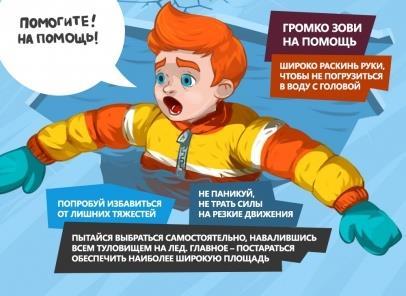 Максимальное количество баллов – 10, по 2,5 б. за каждый правильный ответ.Теоретический турМатериалы для  учителяЗадание 4.  Оказание первой помощи пострадавшим. Ниже перечислены различные виды травм и правила оказания первой помощи. Стрелками соедините верные правила оказания помощи с  соответствующим видом травмы. Примечание: одному виду травмы может соответствовать одно или несколько действий.Максимальное количество баллов – 15.  3 балла за каждый вид травмы начисляется в том случае, если ученик указал ВСЕ действия при данном виде травмы правильно. Если ученик указал только одно правильное действие, а остальные не указал, то начисляется 2 балла за отдельный вид травмы. Если вместе с правильными действиями есть ещё и неправильные, то начисляется 1 балл.Практический турМатериалы для  учителяМаксимальное количество баллов – 100.Задание № 1. Наложение повязки на голову «Чепец». Для подготовки к заданию необходим стул для усаживания пострадавшего, два бинта, можно нестерильных, ножницы.Максимальное количество баллов – 30.Задание №2. Укладка туристического рюкзака Условия: Необходимо правильно уложить рюкзак.      Перед участником разложены следующие предметы:  большой полиэтиленовый пакет (вкладыш); одеяло или плед; консервные банки (2 штуки, можно их имитацию); кружка; ложка; нож; спички; одежда (куртка, лёгкая одежда); консервный нож; обувь (1 пара); туристический коврик; зубная щётка; пластиковая бутылка (1-1,5 литра); рюкзак. Контрольное время  – 5 минут.Алгоритм выполнения:1. В рюкзак вкладывается большой полиэтиленовый пакет;2. К спине укладывают одеяло и другие мягкие вещи;3. Вниз рюкзака укладываются тяжёлые предметы (консервы, обувь);4. В верхней части рюкзака укладываются хрупкие предметы;5. Вещи первой необходимости (спички, нож,) раскладываются по карманам;6. Сверху рюкзака прикрепляется туристический коврик.           При оценке правильности укладки рюкзака член жюри руководствуется следующими принципами: Тяжёлое – вниз,  мягкое – к спине, объёмное и хрупкое – наверх; предметы первой необходимости – в карманы. Максимальное количество баллов – 30.Практический турМатериалы для  учителяЗадание № 3. Первая медицинская помощь при различных видах травм.Для подготовки к заданию учителю нужно: стул для усаживания пострадавшего, шины или другие подручные средства иммобилизации, косынка, жгут или подручные средства остановки кровотечения, перекись водорода, вата или ватные диски. Оказание первой медицинской помощи пострадавшему при открытом переломе предплечья, сопровождающегося венозным кровотечением.Последовательность действий: Остановка кровотечения. 2. Обработка раны. 3. Иммобилизация конечности.Максимальное количество баллов - 40.Примечание: при количестве штрафных баллов выше, чем максимально возможное, участнику выставляется 0 баллов.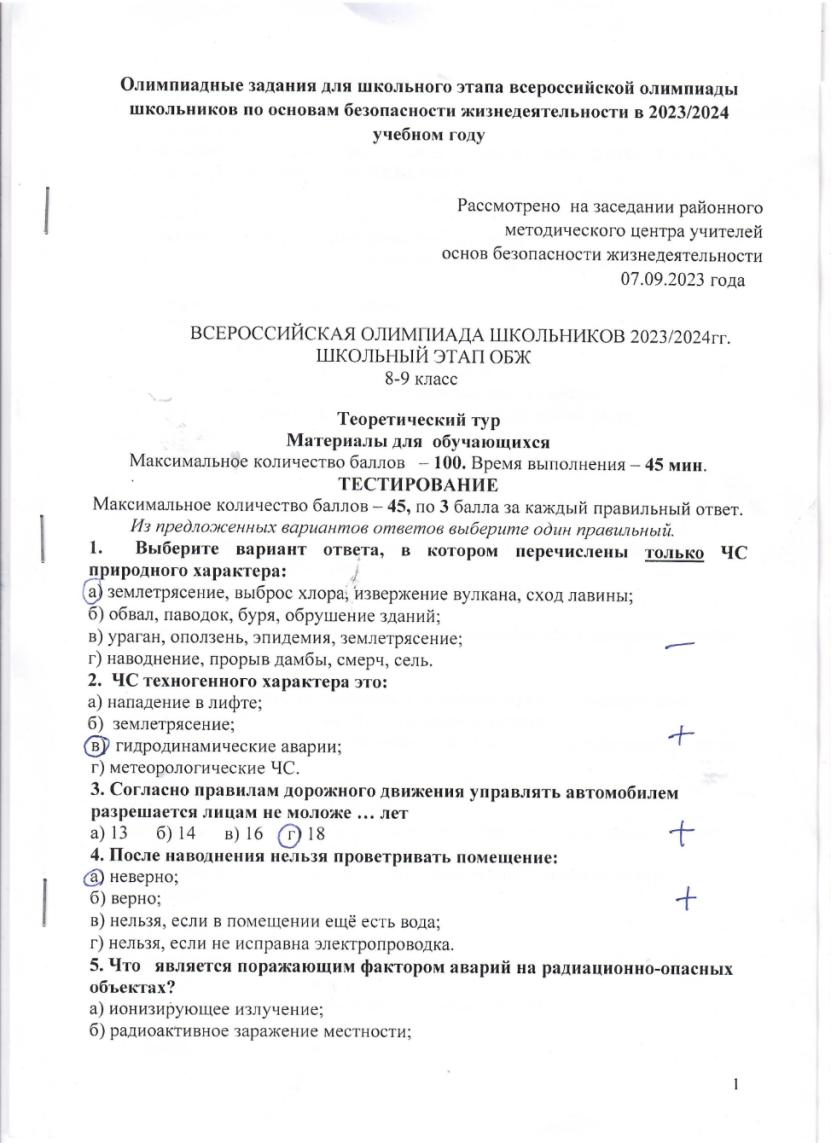 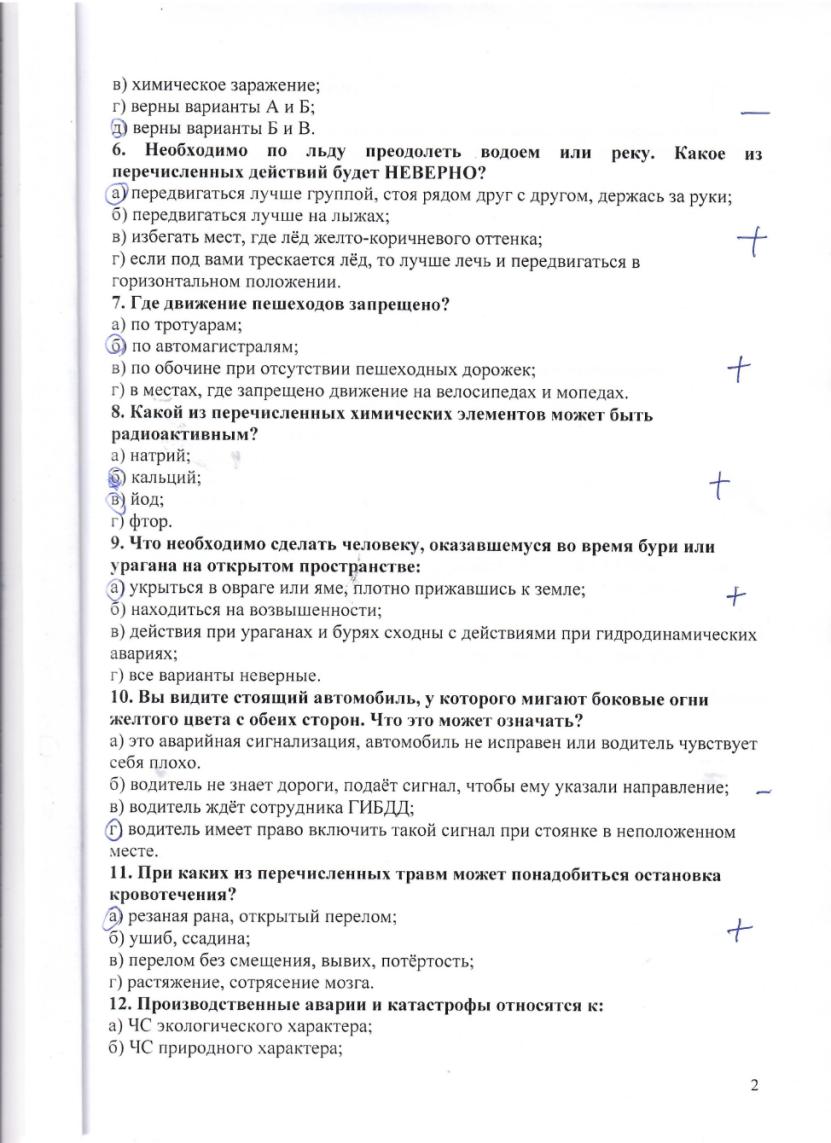 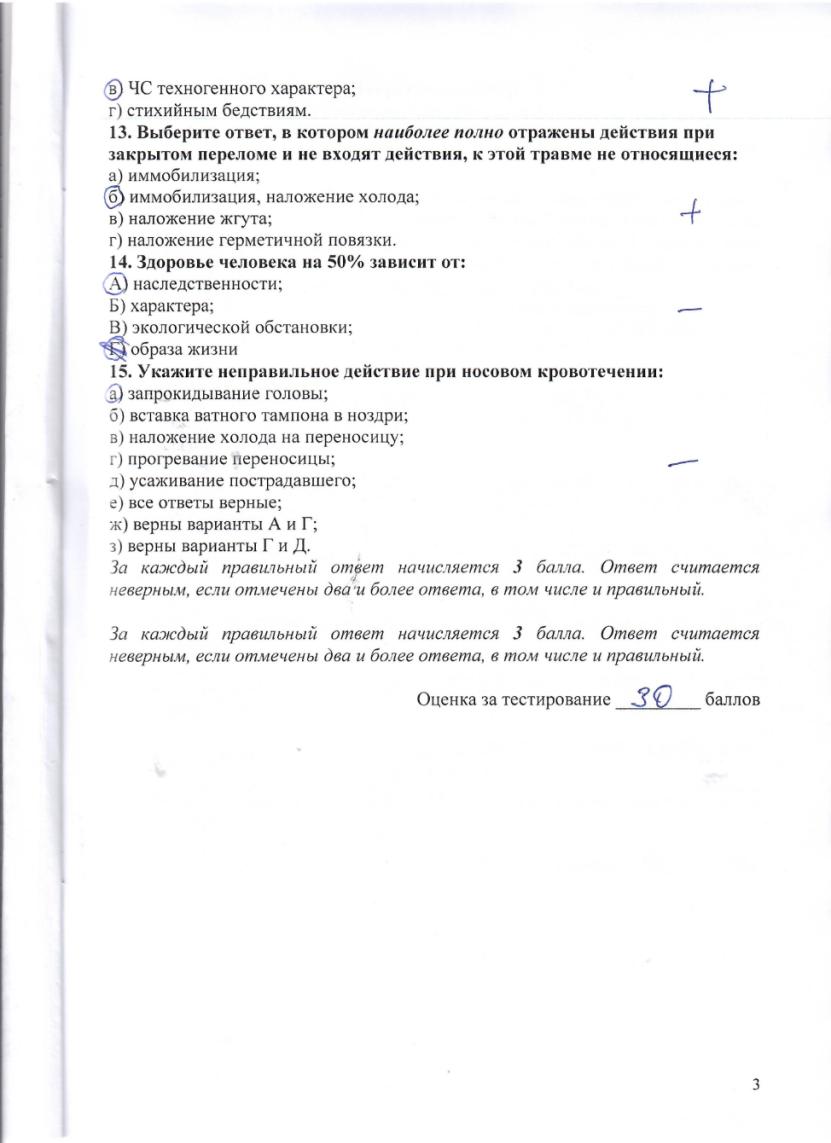 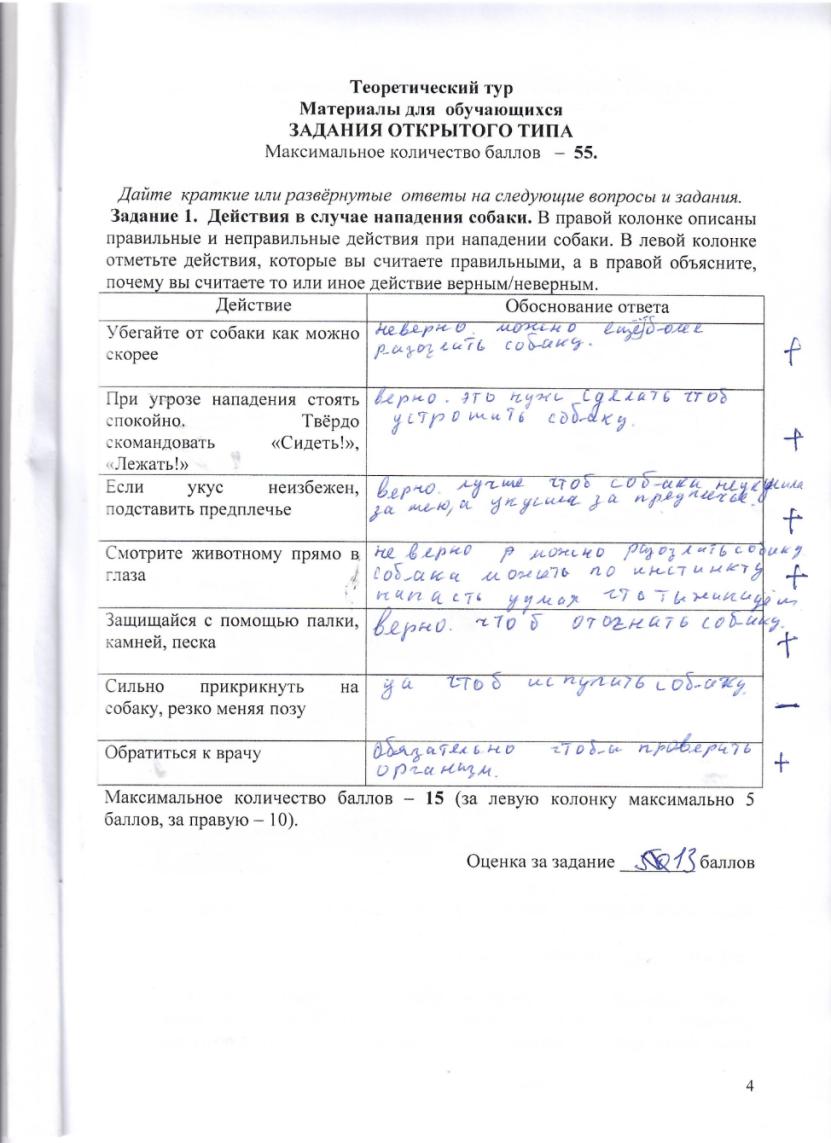 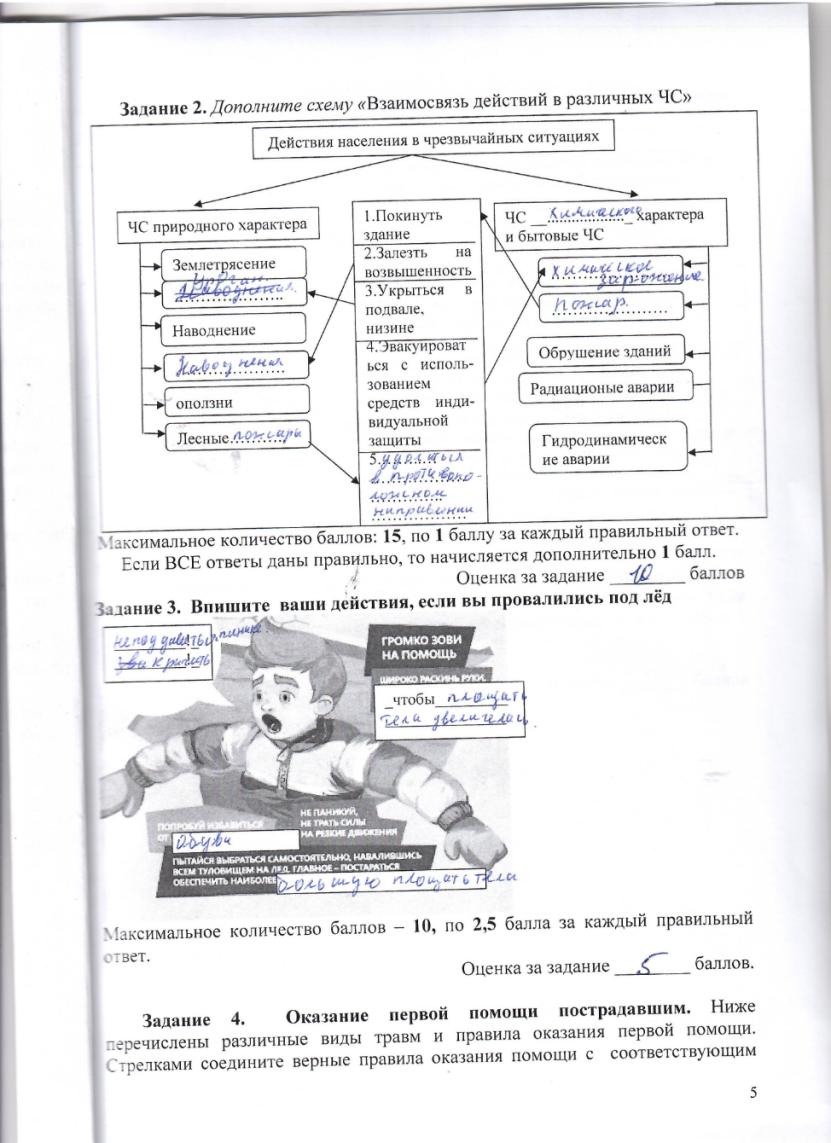 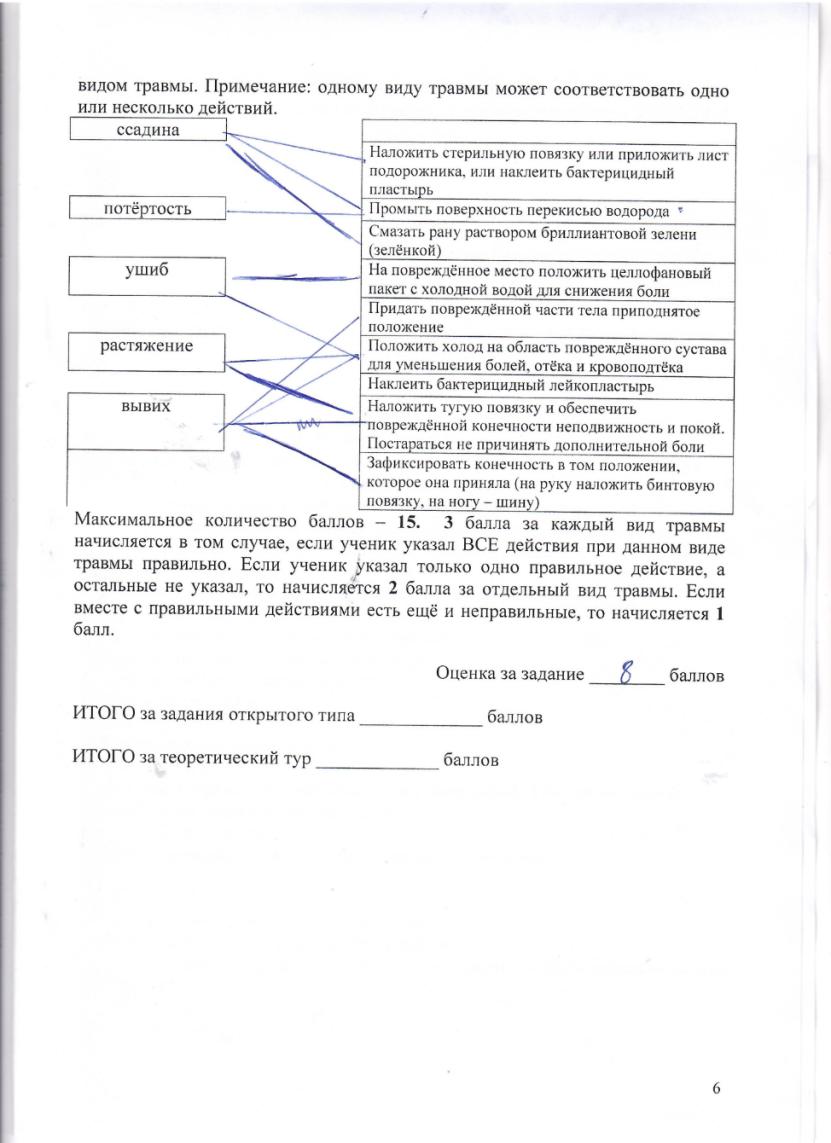 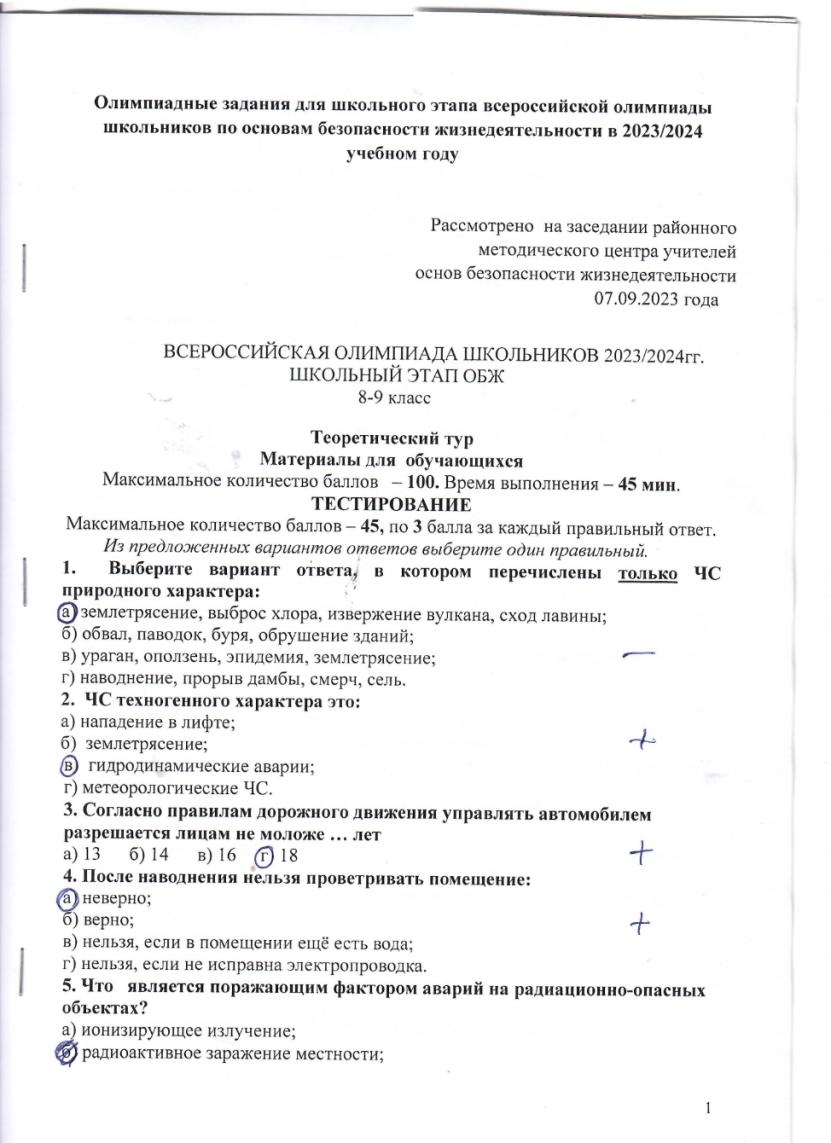 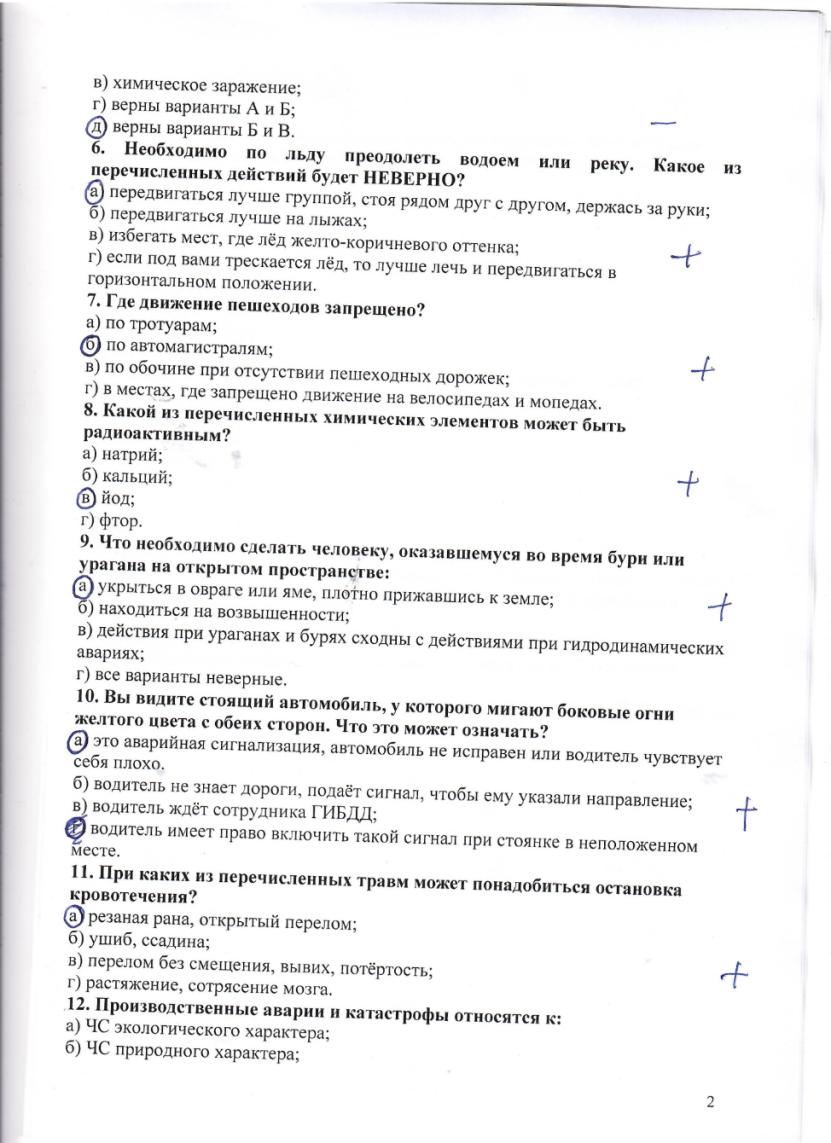 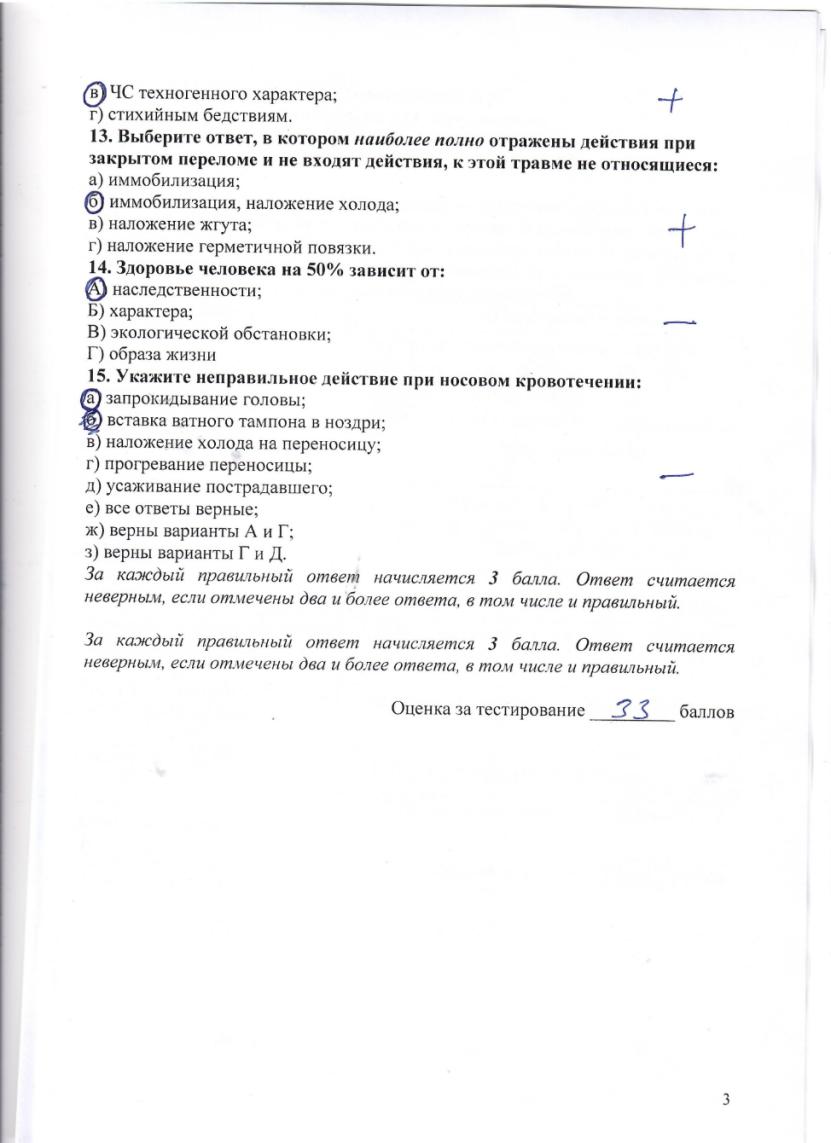 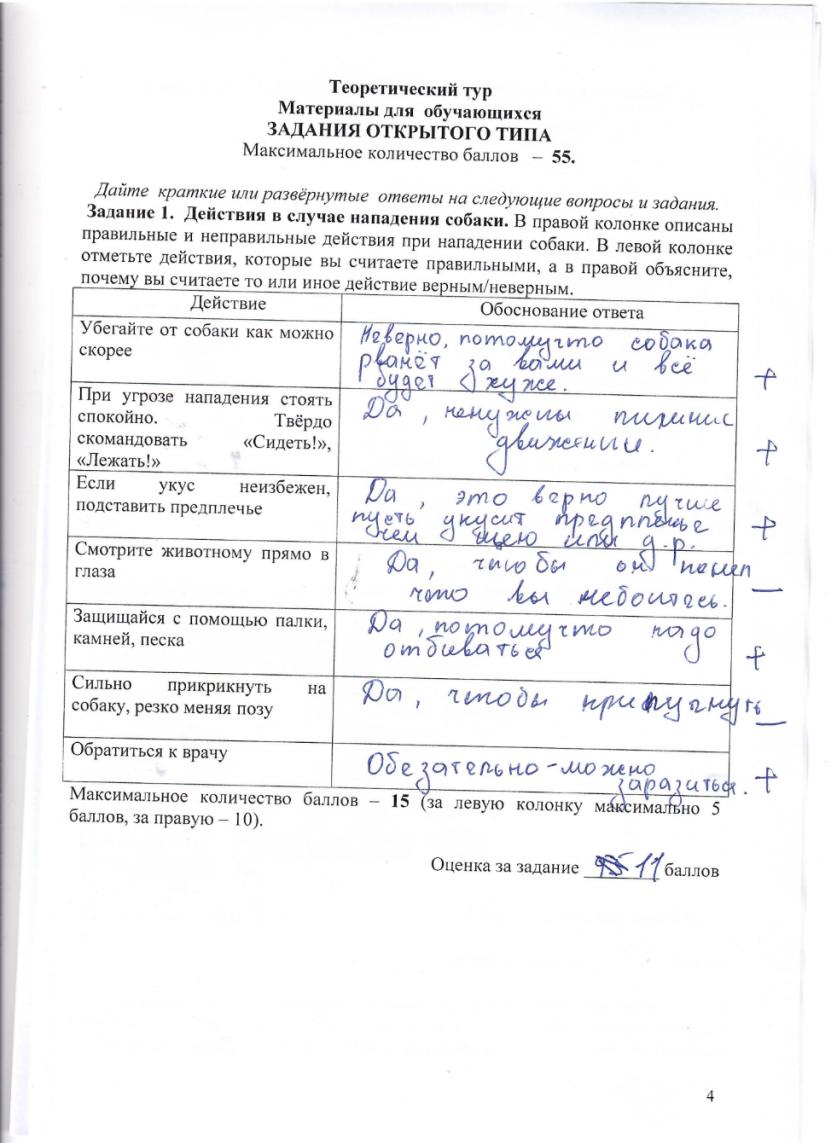 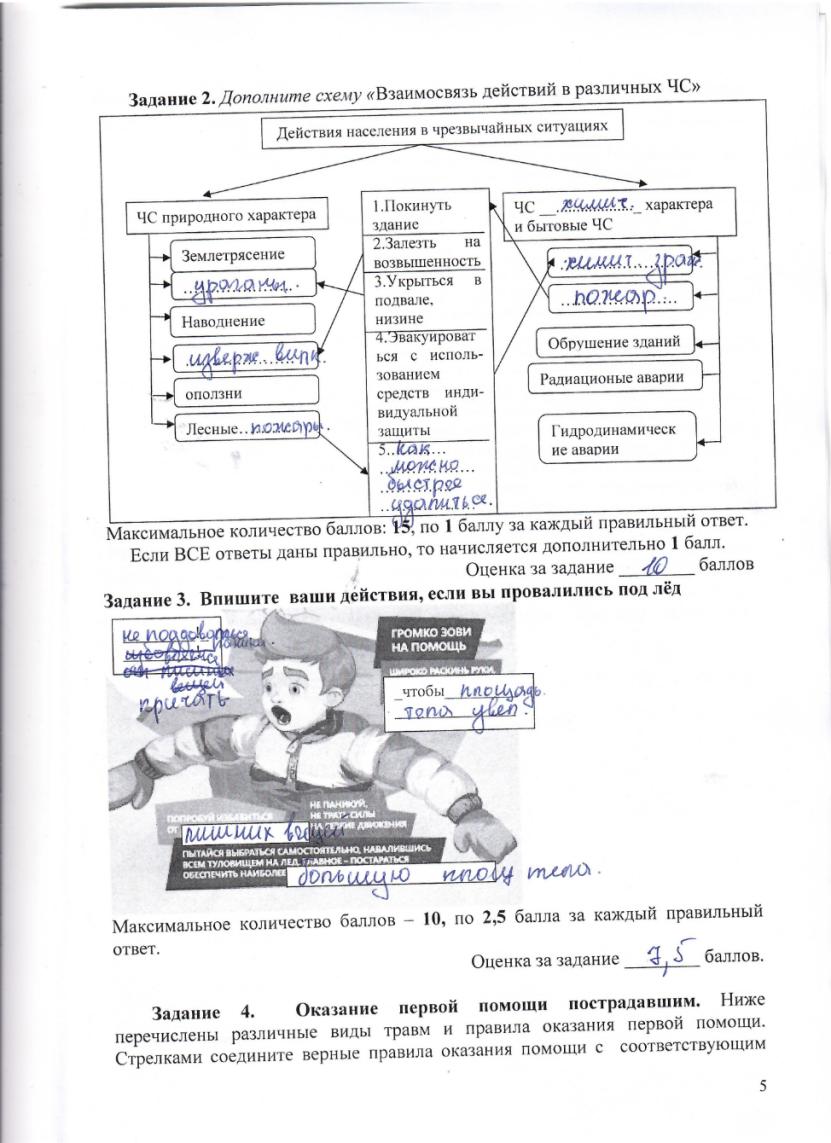 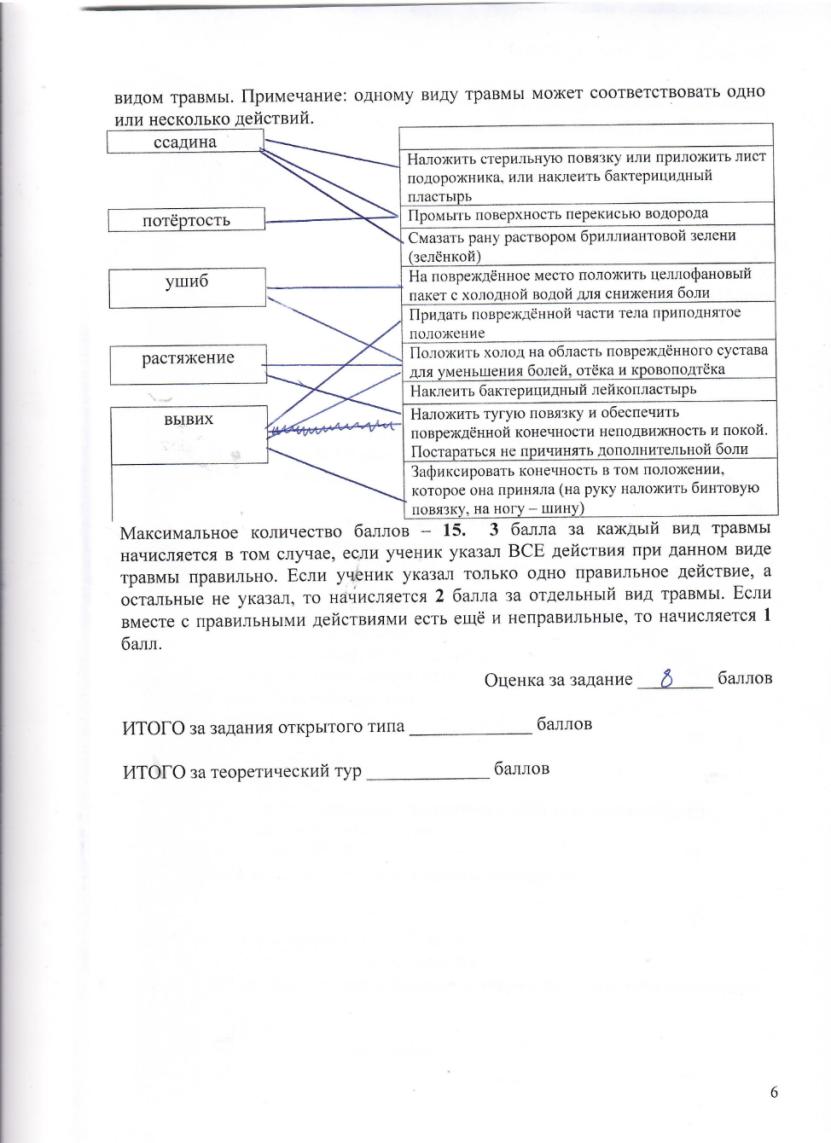                      Олимпиадные задания для школьного этапа всероссийской олимпиады школьников по основам безопасности жизнедеятельности в 2023/2024 учебном годуРассмотрено  на заседании районного методического центра учителей основ безопасности жизнедеятельности07.09.2023 годаВСЕРОССИЙСКАЯ ОЛИМПИАДА ШКОЛЬНИКОВ 2023/2024гг.  ШКОЛЬНЫЙ ЭТАП ОБЖ 10-11 классТеоретический турМатериалы для  обучающихсяМаксимальное количество баллов   – 100. Время выполнения – 45 мин.ТЕСТИРОВАНИЕМаксимальное количество баллов   – 40, по 2 балла за каждый правильный ответ.Из предложенных вариантов ответов выберите один правильный.Что НЕ относится к травме?А) прокол живота;Б) вывих плеча;В) ушиб мозга;Г) внутреннее кровотечение.В каком варианте ответа перечислены ТОЛЬКО венерические заболевания?А) СПИД, оспа, гонорея, сифилис;Б) хламидиоз, токсоплазмоз, дизентерия;В) сифилис, гонорея, хламидиоз, генитальный герпес;Г)  сифилис, гонорея, гепатит В, генитальный герпес.3.      К вредным привычкам относят:А) злоупотребление алкоголем;Б) употребление кофе по утрам;В) табакокурение;Г) поедание чипсов, кириешек, фаст-фуда;Д) верны варианты А и В;Е) все ответы верные.Что из перечисленного является травмой?  А) перелом бедра;Б) падение;В) венозное кровотечение;Г) удар головой.Чего нельзя делать при проникающем ранении в живот?А) укладывать пострадавшего;Б) давать обезболивающую таблетку или питьё;В) накладывать стерильную повязку;Г) фиксировать предмет, если он торчит из раны (делать торчащий предмет неподвижным).С помощью чего можно определить стороны горизонта в природных условиях?А) транспортира и часов;Б) солнца и часов;В) направления течения реки;Г) следов диких животных.В результате применения какого оружия возникает ударная волна?А) ядерное;Б) биологическое;В) химическое;Г) ударная волна возникает при применении любого оружия.8.  Что из нижеперечисленного является средством индивидуальной защиты?А) противогаз;Б) спецодежда;В) аптечка индивидуальная;Г) общевойсковой защитный комплект;Д) все ответы верные.При каких обстоятельствах требуется эвакуация большого числа населения (например, города)?А) выброс хлора;Б) выброс аммиака;В) аварии с выбросом радиоактивных веществ;Г) землетрясение в 2 балла.Что НЕ входит в общевойсковой защитный комплект?А) защитный плащ;Б) защитные перчатки;В)  противогаз;Г)  защитные чулки.Что нужно делать в случае землетрясения?А) забраться на возвышенность;Б) не выходить из здания;В) укрыться в низине (подвале, канаве);Г) выбежать на открытое пространство.В состав какого вида Вооруженных сил входят ракетные войска и артиллерия?А) Сухопутные войска;Б) Военно-морской флот;В) Воздушно-космические силы;Г) Ракетные войска стратегического назначения;Д) Воздушно-десантные войска.Какое из перечисленных действий выполняется самым первым при разборке автомата Калашникова?А) отделение крышки ствольной коробки;Б) отделение магазина;В) отделение пенала и шомпола;
Г) снятие с предохранителя.14. Выберите правильное утверждение:А) с 2008г. срок воинской службы по призыву сократился до 1 года.Б) с 2009 года срок службы увеличился до 1 года.В) с 1012 года срок службы увеличился до 2 лет.Г) с 2014 года срок службы составляет 1год 6месяцев.15.  Какие рода войск входят в состав воздушно-десантных войск?А) морская авиация;Б) бомбардировочные;В) истребительные;Г) ВДВ является самостоятельным родом войск.16. Выберите вариант ответа, в котором правильно расположены воинские подразделения в порядке возрастания:А) рота, батальон, взвод, дивизия;Б) полк, батальон, взвод, рота;В) взвод, рота, батальон, полк;Г) полк, батальон, рота, взвод.17. К какому роду войск или виду Вооруженных сил относится характеристика: «…предназначенные для ядерного сдерживания возможной агрессии и поражения в составе стратегических ядерных сил  групповыми или одиночными ракетно-ядерными ударами стратегических объектов...»А) мотострелковые;Б) ракетные;В) войска ПВО;Г) РВСН.18. К какой категории относятся граждане, годные к военной службе с  незначительными ограничениями?А) категория А;Б) категория Б;В) категория В;Г) категория Г;Д) категория Д.19. При внезапном наводнении нужно: А) залезть на возвышенность;Б) залезть на возвышенность, подготовив подручные плавательные средства;В) залезть на возвышенность, подготовить подручные плавательные средства, подавать сигналы бедствия.20. Какая категория граждан может быть освобождена от призыва на военную службу?А) имеющие непогашенную судимость;Б) имеющие учёную степень кандидата или доктора наук;В) обучающиеся в вузах с государственной аккредитацией;Г) имеющие ребёнка в возрасте до 3 лет.ИТОГО за тестирование ____________ балловТеоретический турМатериалы для  обучающихсяЗАДАНИЯ ОТКРЫТОГО ТИПАМаксимальное количество баллов   –  60.Дайте развернутые или краткие ответы на следующие вопросы и задания.Задание 1. Дополнить схему «Способы ориентирования на местности» Максимальное количество балов: 10, по 1 балу за каждый правильный ответ.Оценка за задание ________ балловЗадание 2. Основы медицинских знаний. Определите вид травмы и подпишите под картинкой.Максимальное количество балов: 15.  По 3 балла за каждый правильный ответ.Оценка за задание ________ баллов.Задание 3. Сигналы бедствия. В свободных ячейках зарисуйте сигнал бедствия либо запишите его название. В последней строке зарисуйте любой другой сигнал, который вы знаете, и подпишите название.Максимальное количество баллов – 15, по 3 балла за каждый правильный ответ. Оценка за задание ______ балловЗадание 4. Гражданская оборона. Дополните  таблицу, вписав необходимые ответы Максимальное количество баллов: 20. В левой колонке таблицы начисляется по 1 баллу за каждый правильный ответ. В правой колонке за полный и точный ответ начисляется по 3 балла, если ответ неточный или неполный, то выставляется 1-2 балла на усмотрение члена жюри.Оценка за задание _________ балловИТОГО за задания открытого типа ______ баллов.ИТОГО за теоретический тур ______ баллов.Практический турМатериалы для  обучающихсяМаксимальное количество баллов – 100.Задание № 1.  Первая медицинская помощь. Максимальное количество баллов – 30.Оценка за задание ___________ балловПодпись члена жюри ________Задание № 2.   Ориентирование на местности. Максимальное количество баллов – 30.Оценка за задание ___________ балловПодпись члена жюри ________Задание №3. Оказание самопомощи. Максимальное количество баллов  – 40 . Оценка за задание ___________ балловПодпись члена жюри _______Примечание: при количестве штрафных баллов выше, чем максимально возможное, участнику выставляется 0 баллов за задание.ИТОГО за практический тур __________ балловИТОГО за практический и теоретический тур _________ балловПредседатель жюри __________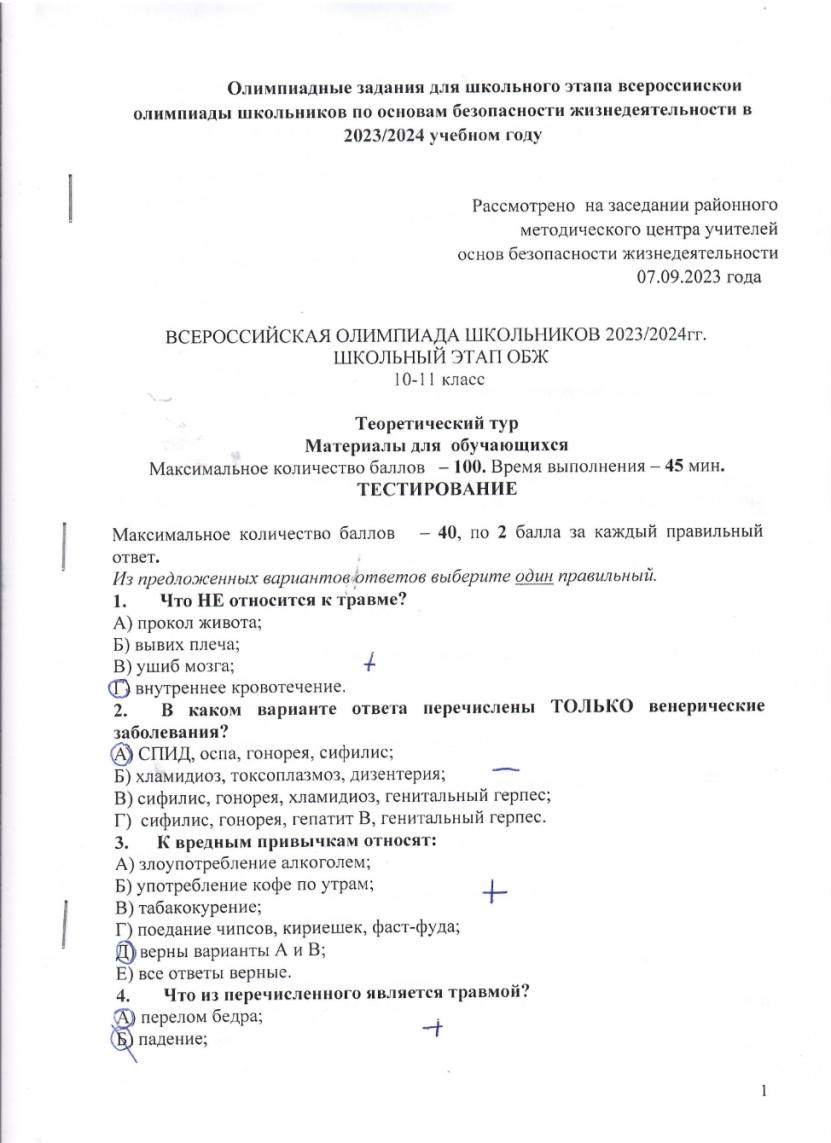 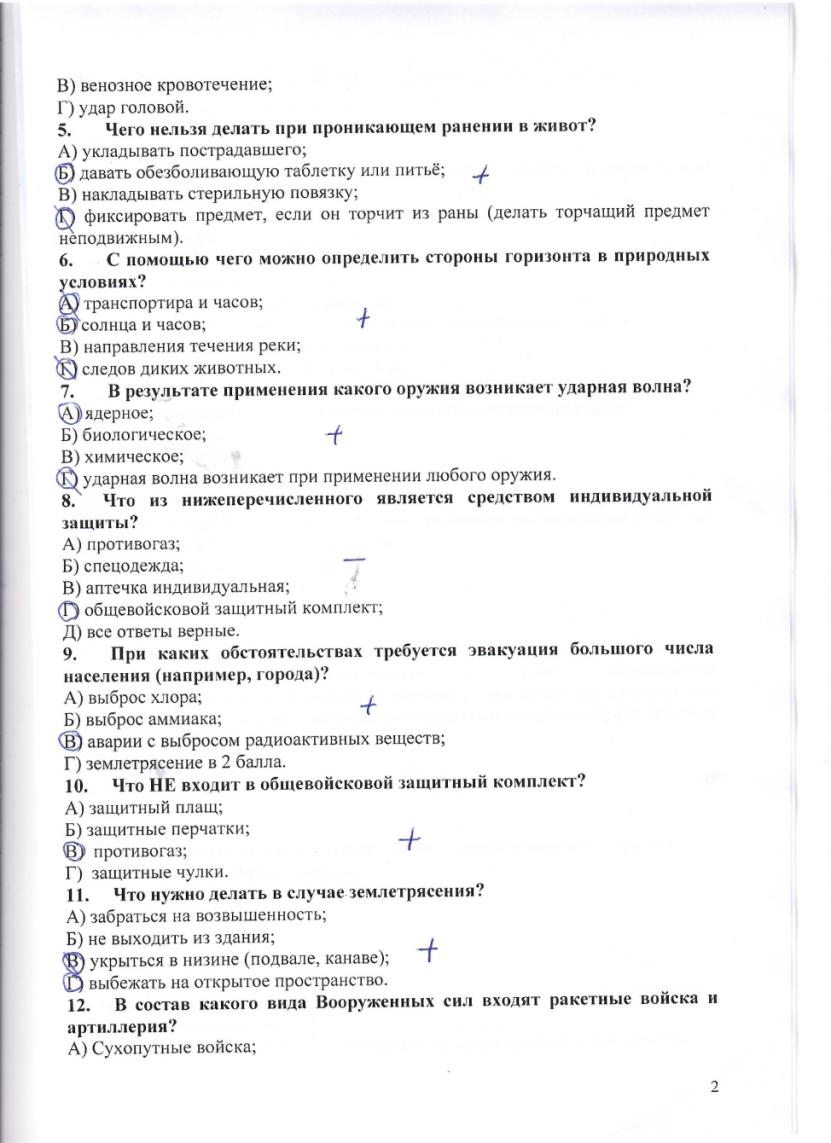 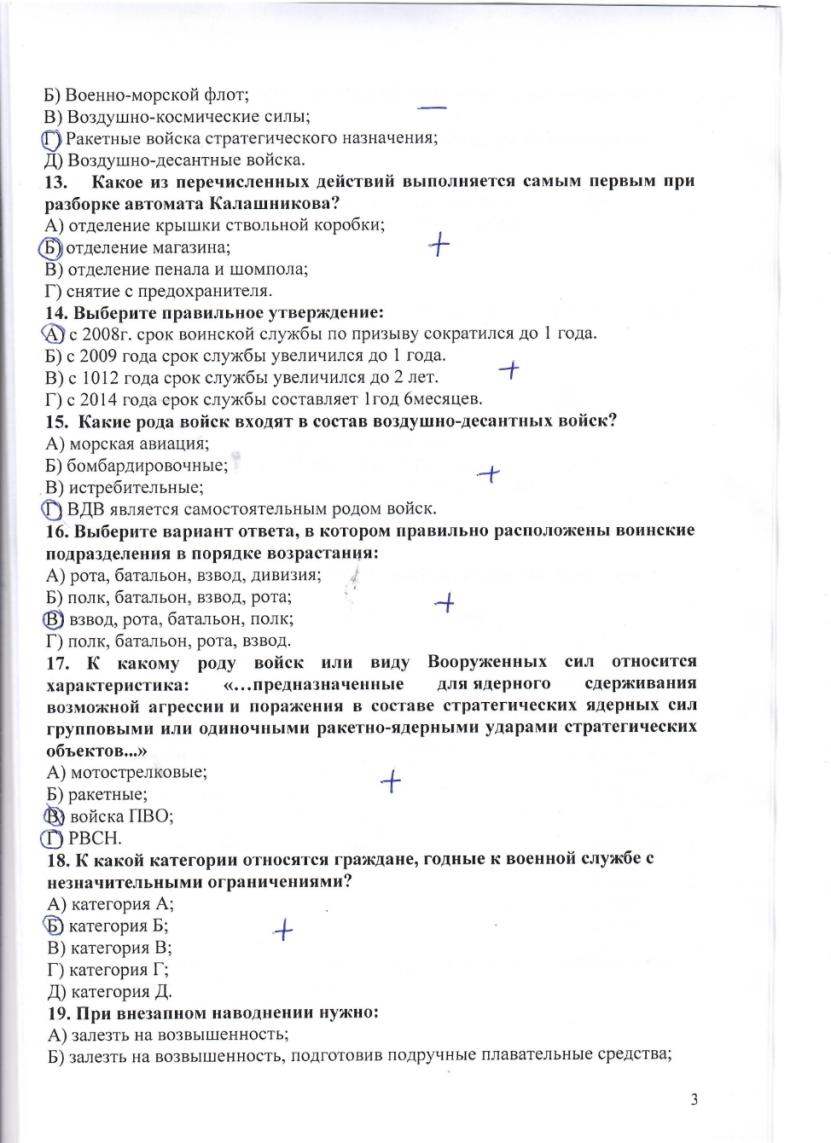 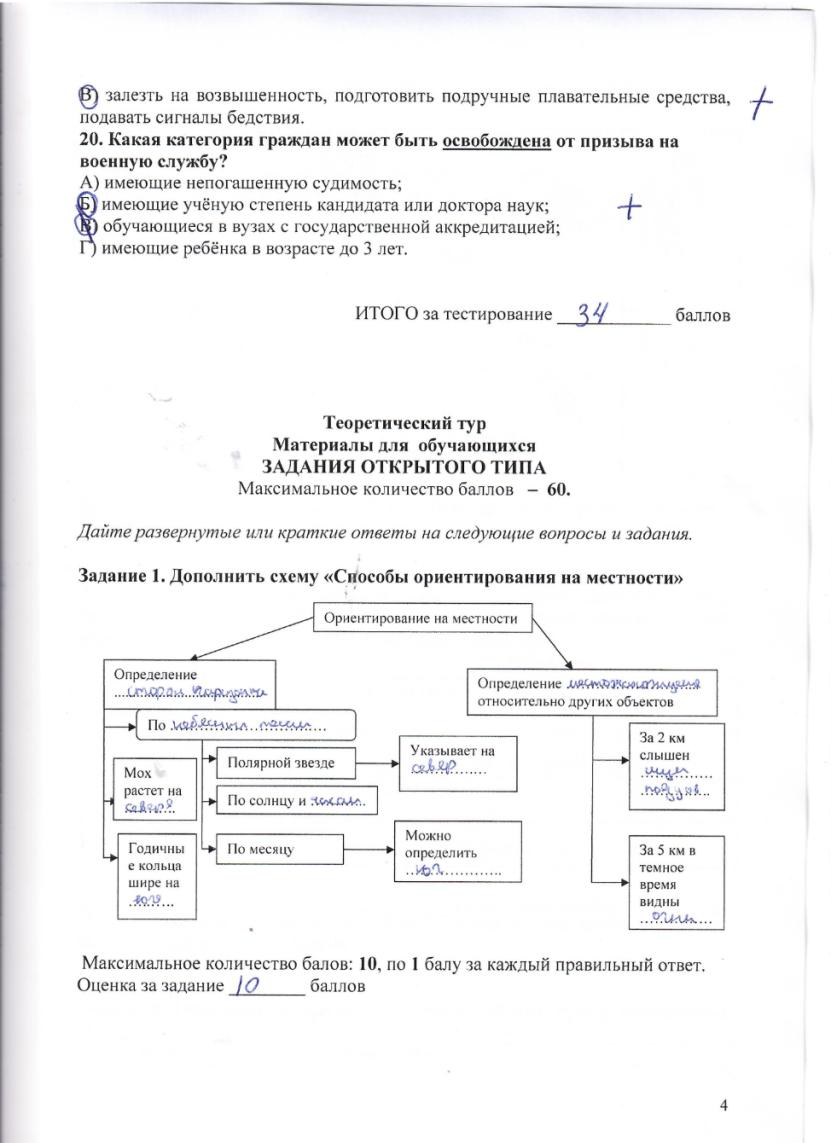 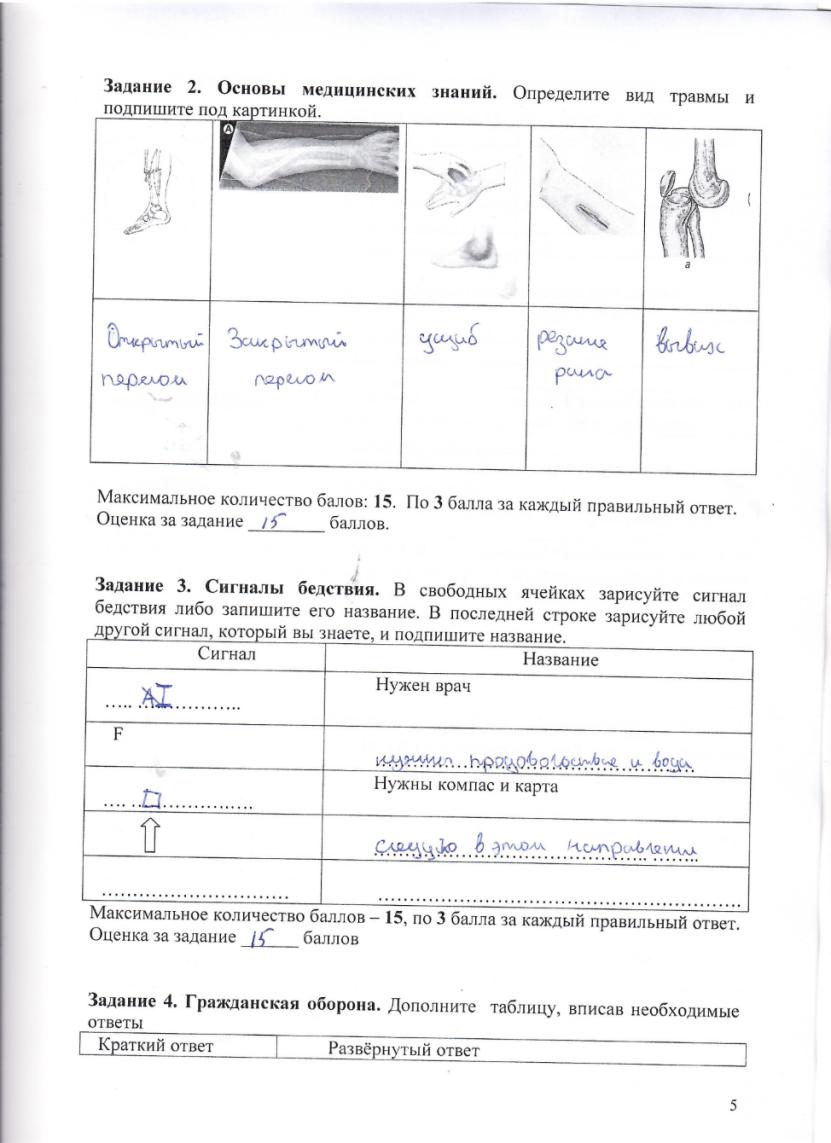 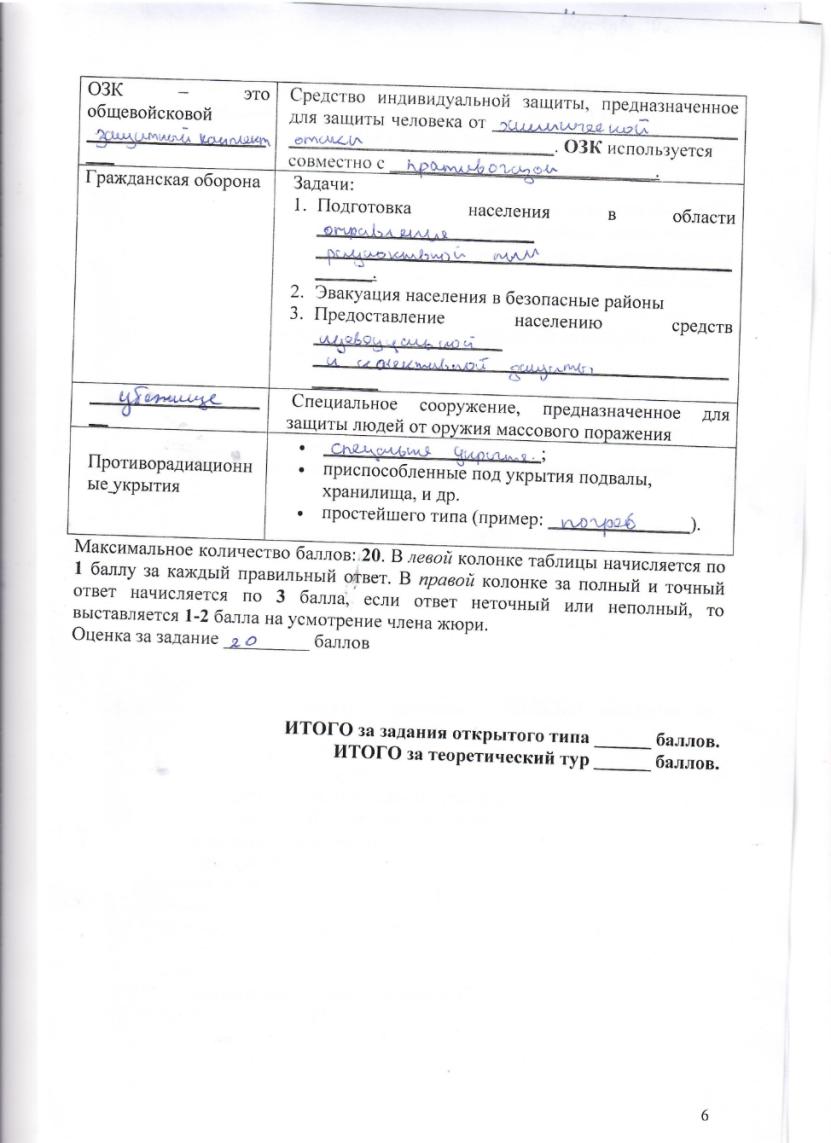 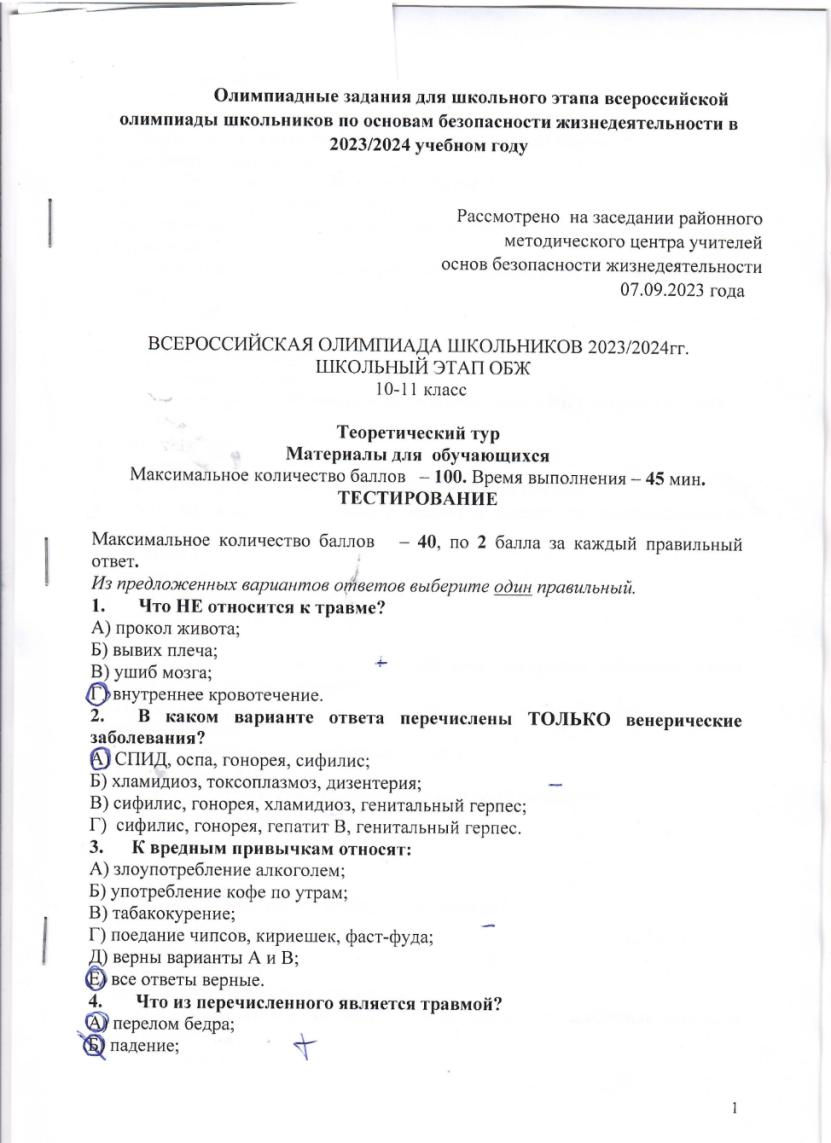 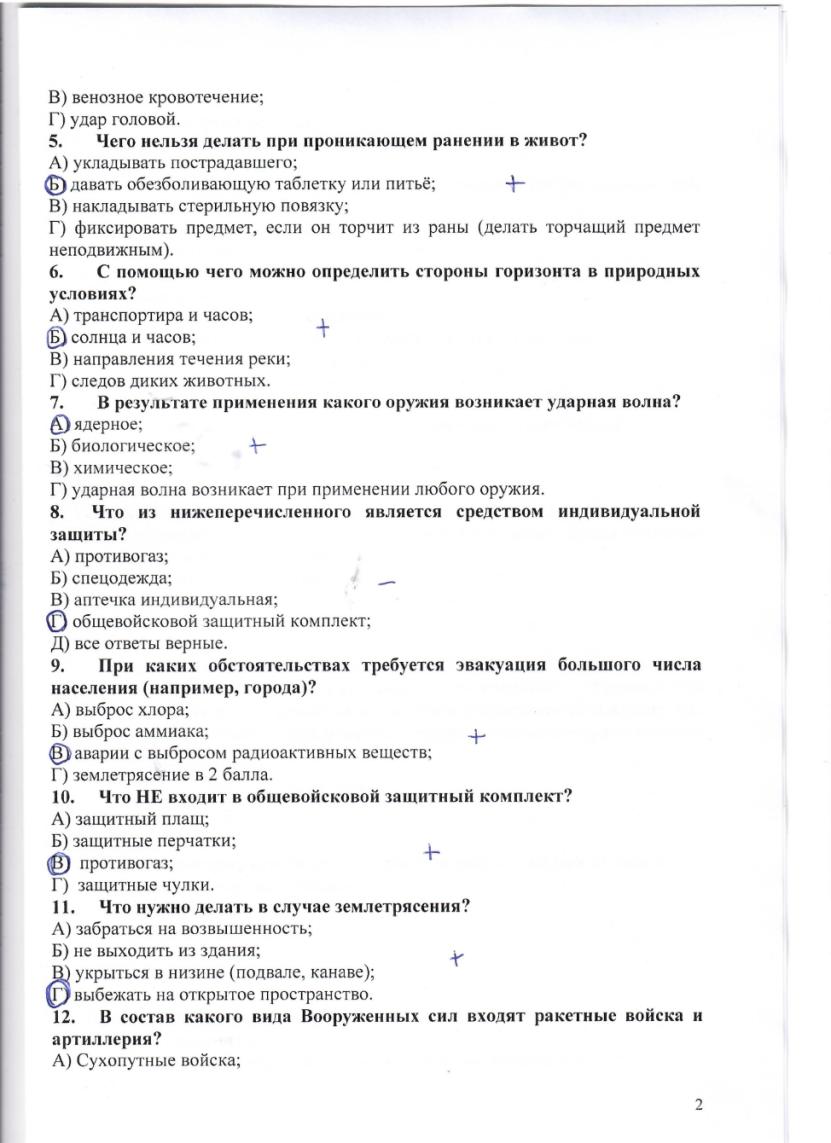 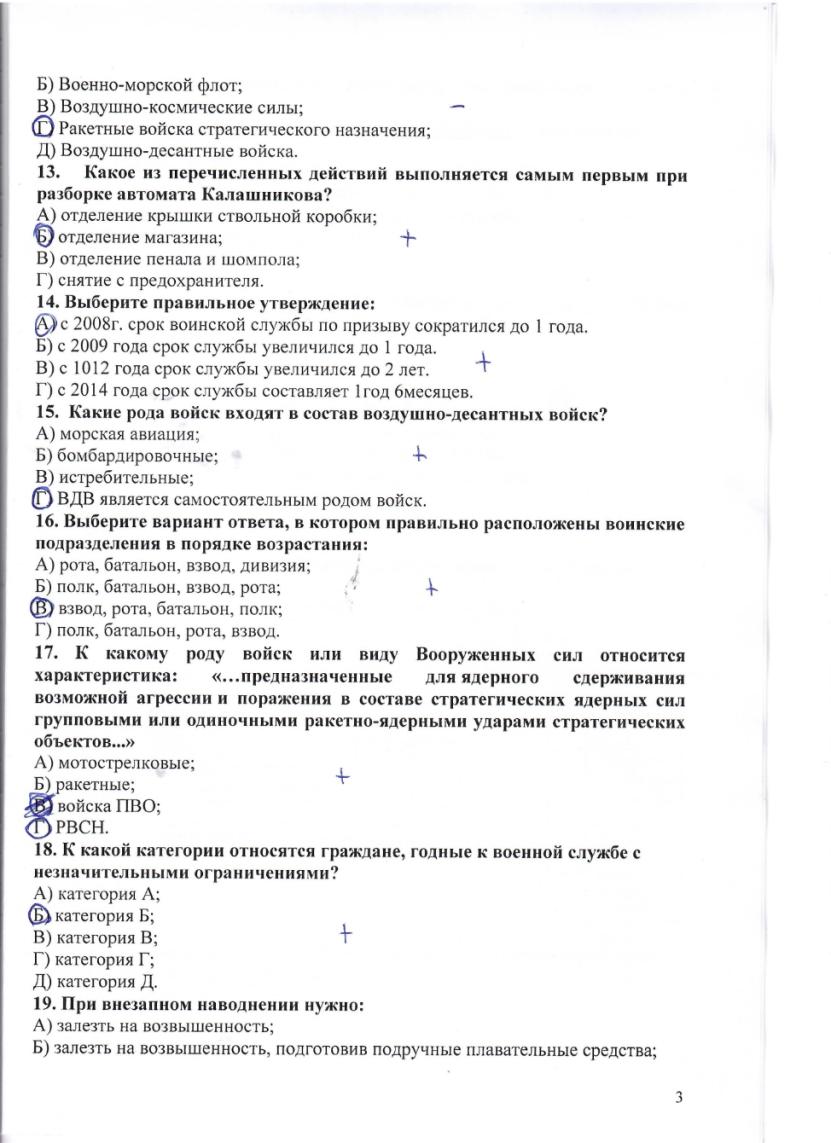 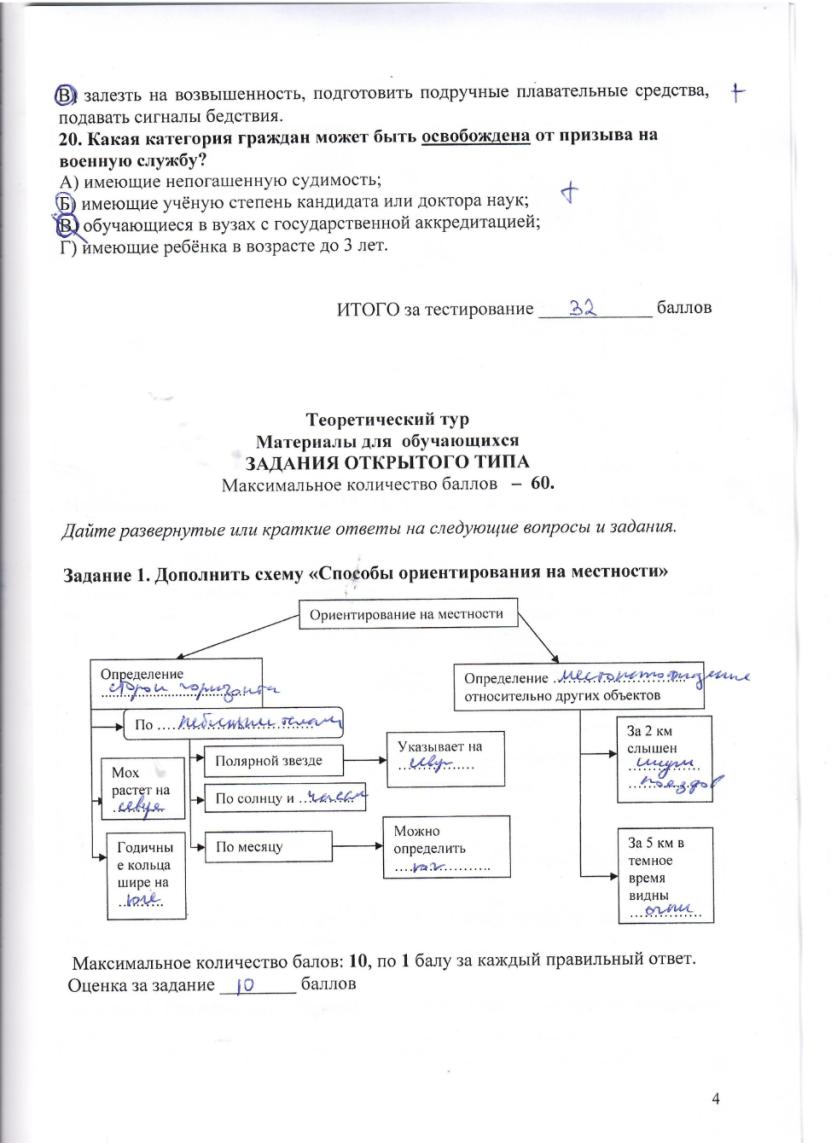 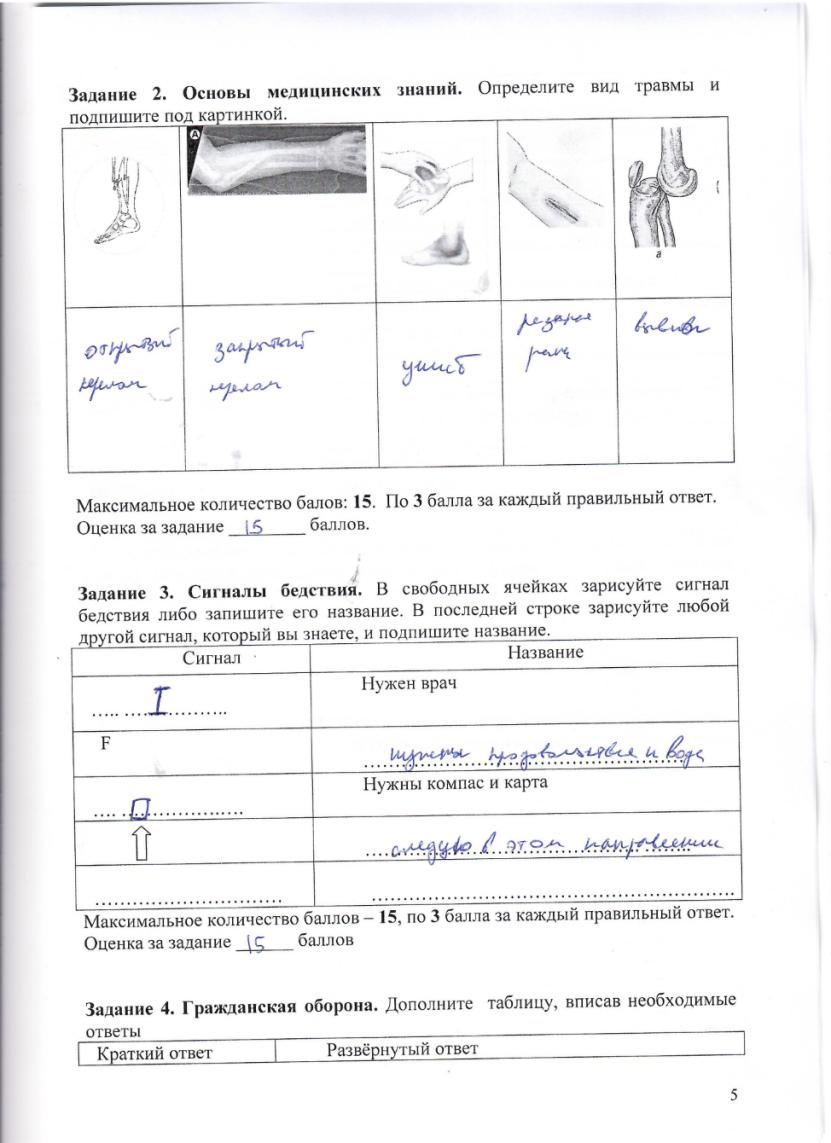 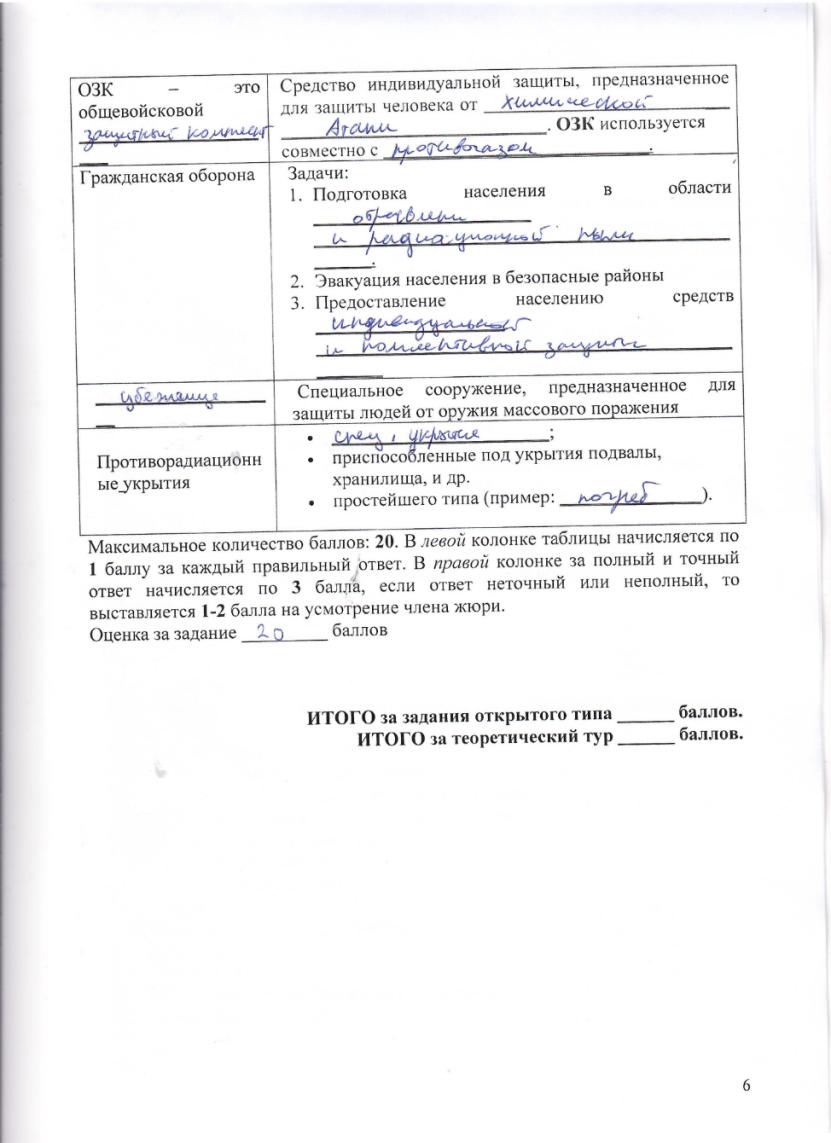 12345678910ввгагабваа1112131415авбгжДействиеОбоснование ответаУбегайте от собаки как можно скорееБегство вызывает агрессию, животное воспринимает убегающего как жертву, на которую нужно напастьПри угрозе нападения стоять спокойно. Твёрдо скомандовать «Сидеть!», «Лежать!»  Собаки редко бросаются на неподвижных людей. Команды собаке могут быть знакомы.Если укус неизбежен, подставить предплечье Оно защитит другие конечности от укусов  и прикроет лицоСмотрите животному прямо в глазаЗрительный контакт порождает агрессиюЗащищайся с помощью палки, камней, песка Используются в качестве оружия. Песок, попадает в глаза, палку зверь схватит в зубы. Камни могут травмировать животноеСильно прикрикнуть на собаку, резко меняя позуСобаки не любят крики и резкие движения, это порождает агрессиюОбратиться к врачу Обработать рану и сделать уколы против бешенствассадинаНаложить стерильную повязку или приложить лист подорожника, или наклеить бактерицидный пластырьпотёртостьПромыть поверхность перекисью водородаСмазать рану раствором бриллиантовой зелени (зелёнкой)ушибНа повреждённое место положить целлофановый пакет с холодной водой для снижения болиПридать повреждённой части тела приподнятое положениерастяжениеПоложить холод на область повреждённого сустава для уменьшения болей, отёка и кровоподтёкаНаклеить бактерицидный лейкопластырьвывихНаложить тугую повязку и обеспечить повреждённой конечности неподвижность и покой. Постараться не причинять дополнительной болиЗафиксировать конечность в том положении, которое она приняла (на руку наложить бинтовую повязку, на ногу – шину)Перечень ошибок    ШтрафыПострадавший не усажен10Не использован короткий кусок бинта20Не соблюдено правило «от лба и затылка – к темени»10Неравномерное натяжение, повязка выглядит неаккуратной5Концы бинта не завязаны под подбородком10Повязка не держится25№Перечень ошибок и погрешностейШтраф1.Не вложен полиэтиленовый пакет5 баллов2.Рюкзак уложен не симметрично, вес распределён неравномерно5 баллов3.Нарушен принцип (алгоритм) укладки вещей5 баллов4.После укладки при ходьбе вещи издают шум (гремят)3 балла5.Участник не уложился в отведённое время10 балловОшибкиШтрафыНарушение последовательности10Отсутствие фиксации конечности в двух близлежащих к месту перелома суставов10Не выполнил обеззараживание раны 10Не произвел иммобилизацию 10Не остановил кровотечение 20После оказания помощи не вызвал скорую помощь10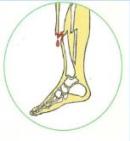 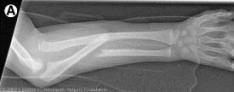 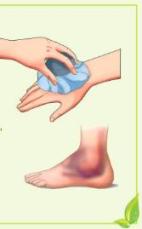 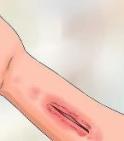 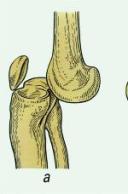 СигналНазвание….. ……………..Нужен врач  F………………………………………………. …………….….Нужны компас и карта…………………………………….. ……..…………………………………………………………………………….Краткий ответРазвёрнутый ответОЗК – это общевойсковой ______________________ Средство индивидуальной защиты, предназначенное для защиты человека от __________________________ ____________________________. ОЗК используется совместно с ____________________________.Гражданская оборонаЗадачи:Подготовка населения в области _______________________ __________________________________________________.Эвакуация населения в безопасные районыПредоставление населению средств ____________________ _______________________________________________________________________ Специальное сооружение, предназначенное для защиты людей от оружия массового поражения Противорадиационные укрытия_______________________;приспособленные под укрытия подвалы, хранилища, и др. простейшего типа (пример: _______________).